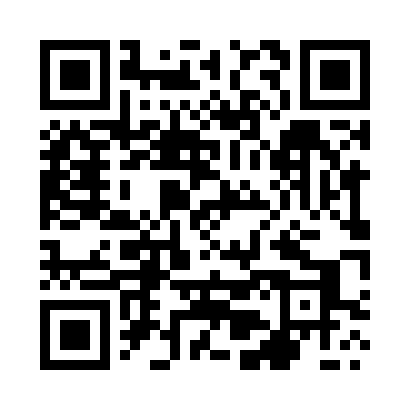 Prayer times for Giedyle, PolandWed 1 May 2024 - Fri 31 May 2024High Latitude Method: Angle Based RulePrayer Calculation Method: Muslim World LeagueAsar Calculation Method: HanafiPrayer times provided by https://www.salahtimes.comDateDayFajrSunriseDhuhrAsrMaghribIsha1Wed2:245:0212:375:488:1310:432Thu2:235:0012:375:498:1510:443Fri2:224:5812:375:508:1710:454Sat2:214:5612:375:518:1910:455Sun2:204:5412:375:528:2110:466Mon2:194:5212:375:538:2310:477Tue2:184:5012:375:548:2410:488Wed2:184:4812:375:558:2610:489Thu2:174:4612:375:568:2810:4910Fri2:164:4412:375:578:3010:5011Sat2:154:4312:375:588:3210:5112Sun2:154:4112:375:598:3310:5113Mon2:144:3912:376:008:3510:5214Tue2:134:3712:376:028:3710:5315Wed2:124:3612:376:028:3810:5416Thu2:124:3412:376:038:4010:5417Fri2:114:3212:376:048:4210:5518Sat2:114:3112:376:058:4310:5619Sun2:104:2912:376:068:4510:5720Mon2:094:2812:376:078:4710:5721Tue2:094:2612:376:088:4810:5822Wed2:084:2512:376:098:5010:5923Thu2:084:2312:376:108:5110:5924Fri2:074:2212:376:118:5311:0025Sat2:074:2112:376:128:5411:0126Sun2:064:2012:376:128:5611:0227Mon2:064:1812:376:138:5711:0228Tue2:064:1712:386:148:5911:0329Wed2:054:1612:386:159:0011:0330Thu2:054:1512:386:169:0111:0431Fri2:054:1412:386:169:0211:05